US Deputy Secretary of State Antony Blinken to Deliver Remarks on the US-Korea Alliance Media Contact: Heesun Kim, Communications Director82-2-3701-7387, communications@asaninst.orgSEOUL, October 1, 2015 – U.S. Deputy Secretary of State Antony Blinken will deliver remarks on the US-KOREA Alliance ahead of President Park’s Visit to Washington at 17:00(TBC) on Wednesday, October 7, 2015 in the auditorium at the Asan Institute for Policy Studies.Due to limited space, media wishing to attend the following event must RSVP to communications@asaninst.org with details including name, affiliation, and mobile number by 5pm Thursday October 1, 2015.Please note: media wishing to film or record the event should inform Heesun Kim at communications@asaninst.org .# # #The Asan Institute for Policy Studies (http://en.asaninst.org/) is an independent think tank that provides innovative policy solutions and spearheads public discourse on the core issues in Korea, East Asia and the world. Our goal is to assist policymakers to make better informed and mutually beneficial policy decisions. The Asan Institute, established in 2008, has successfully hosted a series of international conferences including the Asan Plenum, the Asan China Forum and the Asan Nuclear Forum. It has also published a number of books such as China’s Foreign Policy, Japan In Crisis, and The Arab Spring.Short Bio of US Deputy Secretary of State Antony Blinken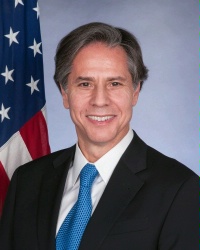 Antony J. Blinken was confirmed by the United States Senate as Deputy Secretary of State on December 16, 2014. He was sworn in by Secretary Kerry on January 9, 2015. Mr. Blinken has held senior foreign policy positions in two administrations over two decades.He most recently served as Assistant to the President and Principal Deputy National Security Advisor. In that capacity, he chaired the inter-agency Deputies Committee, the administration’s principal forum for formulating foreign policy. During the first term of the Obama Administration, he was Deputy Assistant to the President and National Security Advisor to the Vice President.Mr. Blinken served for six years on Capitol Hill (2002 – 2008) as Democratic Staff Director for the U.S. Senate Foreign Relations Committee.Mr. Blinken was a member of President Clinton’s National Security Council staff at the White House from 1994 to 2001. From 1999 to 2001, he was Special Assistant to the President and Senior Director for European Affairs – President Clinton’s principal advisor for relations with the countries of Europe, the European Union and NATO. From 1994 through 1998, Mr. Blinken was Special Assistant to the President and Senior Director for Speechwriting and then Strategic Planning, overseeing foreign policy planning, communications and speechwriting and serving as President Clinton's chief foreign policy speechwriter.Mr. Blinken began his government service at the State Department where, from 1993 to 1994, he served as Special Assistant to the Assistant Secretary of State for European and Canadian Affairs.After leaving the Clinton Administration, he was a Senior Fellow at the Center for Strategic and International Studies between 2001 and 2002.Prior to joining the Clinton Administration, Mr. Blinken practiced law in New York and Paris. He has been a reporter forThe New Republic magazine and has written about foreign policy for numerous publications including the New York Times, The New York Times Magazine and Foreign Affairs. He is the author of Ally Versus Ally: America, Europe and the Siberian Pipeline Crisis (Praeger, 1987). He appears frequently on cable and network television on behalf of the Obama administration. Mr. Blinken attended grade school and high school in Paris, France where he received a French Baccalaureat degree with high honors. He is a graduate of Harvard College Magna cum Laude and Columbia Law School.